桃園市內壢國中 107年度九年級綜合領域補考學習單＿＿＿年＿＿班＿＿＿號　姓名＿＿＿＿＿野外遇難時，如果沒有適合的躲藏場所，可建立避難小屋，請任意寫出兩種適合搭件避難小屋的自然地：

＿＿＿＿＿＿＿＿＿＿＿＿、＿＿＿＿＿＿＿＿＿＿＿＿＿＿請寫出五種可用來搭建避難小屋的材料（自然物或是登山器材）：＿＿＿＿＿＿、＿＿＿＿＿＿、＿＿＿＿＿＿、＿＿＿＿＿＿、＿＿＿＿野外取水在求生中相當重要，請填入四種適合放進濾水器的材料：（需能達到淨水效果）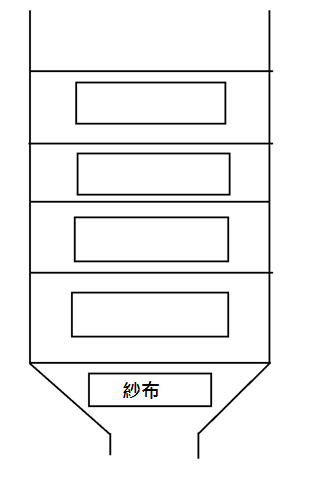 